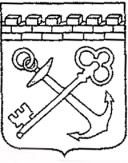 КОМИТЕТ ПО ТРУДУ И ЗАНЯТОСТИ НАСЕЛЕНИЯ ЛЕНИНГРАДСКОЙ ОБЛАСТИРАСПОРЯЖЕНИЕ«19» февраля 2021 года			   	                                    	                  № 22Об утверждении Порядка направления государственным казенным учреждением «Центр занятости населения Ленинградской области» отдельных категорий граждан на медицинское освидетельствование перед прохождением профессионального обучения или получением дополнительного профессионального образования и организации оплаты медицинского освидетельствования(с изменениями, внесенными распоряжением комитета по труду и занятости населения Ленинградской области  от 20.04.2022 № 36)В целях реализации Постановления Правительства Ленинградской области       от 17 мая 2012 года № 163 «О профессиональном обучении и дополнительном профессиональном образовании по направлению органов службы занятости населения Ленинградской области отдельных категорий граждан»:1. Утвердить Порядок направления государственным казенным учреждением «Центр занятости населения Ленинградской области» отдельных категорий граждан на медицинское освидетельствование перед прохождением профессионального обучения или получением дополнительного профессионального образования            и организации оплаты медицинского освидетельствования согласно приложению.2. Контроль за исполнением распоряжения возложить на первого заместителя председателя комитета по труду и занятости населения Ленинградской области.Председатель комитета                                                                            А.Ю. Астратова Приложение к распоряжению комитета по труду и занятости населения Ленинградской областиот 19.02.2021 года № 22Порядок направления государственным казенным учреждением «Центр занятости населения Ленинградской области» отдельных категорий граждан    на медицинское освидетельствование перед прохождением профессионального обучения или получением дополнительного профессионального образования     и организации оплаты медицинского освидетельствования1. Общие положения1.1. Настоящий Порядок (далее – Порядок) определяет последовательность действий при направлении государственным казенным учреждением «Центр занятости населения Ленинградской области» (далее – ГКУ ЦЗН ЛО)                      на медицинское освидетельствование отдельных категорий граждан (безработных граждан, женщин в период отпуска по уходу за ребенком до достижения им возраста трех лет, незанятых граждан, которым в соответствии с законодательством Российской Федерации назначена страховая пенсия по старости, и которые стремятся возобновить трудовую деятельность, и незанятых инвалидов, обратившихся в службу занятости населения за содействием в поиске подходящей работы) (далее – граждане) перед прохождением профессионального обучения или получением дополнительного профессионального образования (далее – обучение) по профессиям (специальностям), требующим медицинского освидетельствования (далее – медицинское освидетельствование), и организации оплаты медицинского освидетельствования.1.2. В случае необходимости организации обучения по профессии (специальности), требующей медицинского освидетельствования, ГКУ ЦЗН ЛО предлагает гражданину пройти медицинское освидетельствование в медицинской организации, имеющей право на проведение предварительных и периодических осмотров, а также на экспертизу профессиональной пригодности в соответствии        с действующим законодательством (далее – медицинская организация),                    по направлению ГКУ ЦЗН ЛО в соответствии с заключенными договорами            или самостоятельно с правом последующей компенсации (возмещения) расходов, связанных с прохождением медицинского освидетельствования. 1.3. Профессии (специальности), требующие медицинского освидетельствования, организация и проведение обязательных предварительных       и периодических медицинских осмотров (обследований) работников, занятых          на тяжелых работах и на работах с вредными и (или) опасными условиями труда определяются в соответствии с приказом Министерства здравоохранения Российской Федерации от 28 января 2021 года № 29 н «Об утверждении порядка проведения обязательных предварительных и периодических медицинских осмотров работников, предусмотренных частью четвертой статьи 213 трудового кодекса Российской Федерации, перечня медицинских противопоказаний                  к осуществлению работ с вредными и (или) опасными производственными факторами, а также работам, при выполнении которых проводятся обязательные предварительные и периодические медицинские осмотры» и приказом Министерства труда и социальной защиты Российской Федерации и Министерства здравоохранения Российской Федерации от 31 декабря 2020 года № 988 н/№1420 н «Об утверждении перечня вредных и (или) опасных производственных факторов       и работ, при выполнении которых проводятся обязательные предварительные медицинские осмотры при поступлении на работу и периодические медицинские осмотры» и иными правовыми актами.	1.4. Оплата медицинского освидетельствования осуществляется в пределах бюджетных ассигнований и лимитов бюджетных обязательств, предусмотренных     в установленном порядке главным распорядителем бюджетных средств - комитетом по труду и занятости населения Ленинградской области получателю бюджетных средств - ГКУ ЦЗН ЛО на финансовую поддержку отдельных категорий граждан при прохождении профессионального обучения в другой местности (медицинское освидетельствование).1.5. ГКУ ЦЗН ЛО осуществляет оплату медицинского освидетельствования:- путем прямого перечисления средств медицинской организации,                        в соответствии с условиями государственного контракта (договора) заключённого    с медицинскими организациями в соответствии с законодательством Российской Федерации о контрактной системе в сфере закупок товаров, работ, услуг                 для обеспечения государственных и муниципальных нужд (далее – государственный контракт (договор));- в виде предоставления гражданину компенсации (возмещения) расходов.2. Порядок действий при направлении граждан на медицинское освидетельствование в соответствии с заключёнными между ГКУ ЦЗН ЛО        и медицинской организацией государственным контрактом (договором)2.1. При прохождении гражданами медицинского освидетельствования               в рамках государственного контракта (договора) выполняется следующий порядок действий:2.1.1. Ответственный работник филиала ГКУ ЦЗН ЛО:- выдает гражданину направление на медицинское освидетельствование               в медицинскую организацию, с которой у ГКУ ЦЗН ЛО заключен государственный контракт (договор), по типовой форме согласно приложению 1 к Порядку          (далее – направление).- фиксирует выдачу направления в программном комплексе «Катарсис»       (далее – ПК «Катарсис»);- при представлении гражданином заключения по результатам медицинского освидетельствования об отсутствии медицинских противопоказаний                   (далее - положительное заключение) делает копию с оригинала положительного заключения для приобщения к Личному делу получателя государственных услуг (далее – ЛДПГУ) (поле «Документы», вид документа «Справка о прохождении медицинского осмотра»);- осуществляет подбор организации, осуществляющей образовательную деятельность и имеющей лицензию на образовательную деятельность                      по соответствующим образовательным программам (далее – образовательная организация) для прохождения обучения гражданином;- формирует заключение о предоставлении государственной услуги                  по обучению, заключает с гражданином договор об обучении, выдает ему направление на обучение в образовательные организации;- информирует гражданина о необходимости представления в образовательную организацию заверенной копии положительного заключения.2.1.2. При предъявлении гражданином заключения по результатам медицинского освидетельствования о медицинских противопоказаниях                     по выбранной гражданином профессии (специальности) обучения (далее – отрицательное заключение) ответственный работник ГКУ ЦЗН ЛО:- делает копию с оригинала отрицательного заключения для приобщения            к ЛДПГУ (поле «Документы», вид документа «Справка о прохождении медицинского осмотра»);- предлагает продолжить подбор иных вариантов обучения, либо продолжить поиск подходящей работы по имеющейся у гражданина профессии (специальности), при этом формирует соответствующее заключение в ПК «Катарсис».3. Порядок действий при направлении гражданина на медицинское освидетельствование перед прохождением обучения с правом получения компенсации (возмещения) расходов3.1. При выборе гражданином для прохождения обучения по направлению         ГКУ ЦЗН ЛО профессии (специальности), требующей медицинского освидетельствования, и невозможности его прохождения в рамках государственного контракта (договора), выполняется следующий порядок действий:- ответственный работник филиала ГКУ ЦЗН ЛО:предлагает гражданину самостоятельно пройти медицинское освидетельствование в медицинской организации, соответствующей требованиям, указанным в п.1.2. Порядка;выдает гражданину направление на медицинское освидетельствование               в медицинскую организацию (далее – направление) по типовой форме согласно приложению 1 к Порядку (без указания наименования медицинской организации);фиксирует выдачу направления в программном комплексе «Катарсис» (далее – ПК «Катарсис»);- гражданин самостоятельно проходит медицинское освидетельствование           в медицинской организации; - после прохождения медицинского освидетельствования в сроки, указанные     в пункте 5 приложения 3 постановления Правительства Ленинградской области       от 17 мая 2012 года № 163 «О профессиональном обучении и дополнительном профессиональном образовании по направлению органов службы занятости населения Ленинградской области отдельных категорий граждан»                       (далее – Постановление), гражданин представляет в филиал ГКУ ЦЗН ЛО              заявление о компенсации (возмещении) расходов (далее – заявление) по форме, согласно приложению 2 к Порядку, с приложением документов, указанных              в пункте 5 приложения 3 Постановления;- при предоставлении гражданином заявления с документами ответственный работник ГКУ ЦЗН ЛО:проверяет заявление на соответствие форме согласно приложению 2                  к Порядку и наличие документов, представленных гражданином для получения компенсации (возмещения) расходов, указанных в пункте 5 приложения 3 Постановления.Если к заявлению не приложены или приложены не все необходимые документы, гражданин уведомляется о необходимости представления недостающих документов и сроках их предоставления. 3.2. Гражданину может быть отказано в компенсации (возмещении) расходов:1) несоответствие гражданина категории граждан, имеющих право                     на получение компенсации (возмещения) расходов в соответствии с пунктом 1.1;2) при несоблюдении сроков предоставления заявления и документов, указанных в пункте 5 приложения 3 Постановления;2) при предоставлении неполного перечня документов или документов,             не соответствующих перечню, указанному в пункте 5 приложения 3 Постановления;3) при предоставлении документов с признаками исправления и подчистки.3.3. При наличии оснований, указанных в п.3.2. настоящего Порядка,             ГКУ ЦЗН ЛО уведомляет гражданина об отказе в компенсации (возмещении) расходов в письменной форме в течение пяти рабочих дней со дня принятия решения.3.4. Положительное решение о предоставлении гражданину компенсации (возмещения) расходов принимается ГКУ ЦЗН ЛО при наличии документов, соответствующих пункту 5 приложения 3 Постановления, представленных гражданином.3.5. При положительном решении о предоставлении гражданину компенсации (возмещения) расходов ответственный сотрудник ГКУ ЦЗН ЛО фиксирует наличие сведений о результатах прохождения гражданином медицинского освидетельствования в ЛДПГУ гражданина в ПК «Катарсис», и выполняет действия в соответствии с пунктами 2.1.1. или 2.1.2. настоящего Порядка.3.6. Положительное решение о предоставлении гражданину компенсации (возмещения) расходов оформляется в виде приказа ГКУ ЦЗН ЛО по форме согласно приложению 3 к Порядку.3.7. Приказ размещается в ЛДПГУ гражданина в ПК «Катарсис» и приобщается к ЛДПГУ гражданина на бумажном носителе.3.8. Компенсация (возмещение) произведенных гражданами расходов                      на медицинское освидетельствование осуществляется по фактически понесенным расходам в пределах бюджетных ассигнований и лимитов бюджетных обязательств, предусмотренных в установленном порядке главным распорядителем бюджетных средств - комитетом по труду и занятости населения Ленинградской области получателю бюджетных средств - ГКУ ЦЗН ЛО на финансовую поддержку отдельных категорий граждан при прохождении профессионального обучения           в другой местности (медицинское освидетельствование).Приложение 1 к Порядку, утвержденному распоряжениемкомитета по труду и занятости населения Ленинградской области от «___»______20___г. № ______Форма направления на медицинское освидетельствование отдельных категорий граждан в связи с выбором для прохождения профессионального обучения   или получения дополнительного профессионального образования профессии (специальности), требующей медицинского освидетельствованияШтамп медицинской организацииПриложение 2 к Порядку, утвержденному распоряжениемкомитета по трудуи занятости населения Ленинградской области от «___»______20___ г. № ______Директоруфилиала ________________ГКУ ЦЗН ЛО                            наименование филиала от _________________________________Заявление о предоставлении финансовой поддержки в виде компенсации (возмещения) расходов, понесенных в связи с выбором для прохождения профессионального обучения или получения дополнительного профессионального образования профессии (специальности), требующей медицинского освидетельствованияЯ (ФИО) ___________________________________________________________________________,паспорт: серия ________ номер __________, выдан когда, кем_________________________________________________________________________________________________________________Дата рождения «__»___________20 _ года, проживающий(ая) по адресу: _______________________________________________________________________________________________________телефон _______________________электронная почта_____________________________________в связи с выбором для прохождения профессионального обучения или получения дополнительного профессионального образования профессии (специальности), требующей медицинского освидетельствования:прошу предоставить финансовую поддержку в виде компенсации (возмещения) понесенных мной расходов на прохождение медицинского освидетельствования                                                  в размере__________(_________________________________________________) рублей____ коп.                                                                                       сумма прописью путем перечисления в кредитную организацию, использующую национальные платежные инструменты _______________________________________________________________________                                                                      наименование кредитной организациина индивидуальный банковский лицевой счет национальной платежной системы «МИР» ___________________________________________________________________________________.                                                       номер индивидуального лицевого счетаДокументы, подтверждающие расходы прилагаются:- договор с медицинской организацией любой формы собственности, имеющей право                     на проведение предварительных и периодических осмотров, а также на экспертизу профессиональной пригодности в соответствии с действующими нормативными правовыми актами, с обязательным указанием сведений о праве на проведение предварительных                      и периодических осмотров (заверенная копия документа, подтверждающего право на проведение предварительных и периодических осмотров) ____экз.; - документы, подтверждающие сведения о расходах на оплату услуги по обязательному медицинскому освидетельствованию с расшифровкой по направлениям обследования и указанием стоимости по каждому направлению обследования ____экз.;  -заключение по итогам медицинского освидетельствования ____экз.«__»_________20__ г.                                Подпись ________ _______________ Приложение 3 к Порядку, утвержденному распоряжениемкомитета по труду и занятости населения Ленинградской области от «___»_________20__ года № ______Государственное казенное учреждение«Центр занятости населения Ленинградской области»П Р И К А З«___»__________20__ года                                                                № ___________О назначении и размере финансовой поддержки в виде компенсации (возмещения) расходов в части оплаты медицинского освидетельствования при направлении для прохождения профессионального обучения или получения дополнительного профессионального образования Руководствуясь п. 2 ст. 12, п.2 ст. 23 Закона Российской Федерации «О занятости населения в Российской Федерации» от 19 апреля 1991 года № 1032-1 и п.3       приложения 3, утвержденного «Постановлением Правительства Ленинградской области от 17 мая 2012 года № 163 «О профессиональном обучении                             и дополнительном профессиональном образовании по направлению органов службы занятости населения Ленинградской области отдельных категорий граждан», приказываю: на основании представленных документов, предоставить гражданину/ке: _________________________________________________________________________ФИО (последнее - при наличии) гражданина(ЛДПГУ № __________________ от _________________) финансовую поддержку  в размере ________ (________________________________________) руб. ____ коп.                                                                     сумма прописью на дату________20____года. Источник финансирования: средства регионального бюджетаОснование: финансовая поддержка отдельных категорий граждан при направлении органами службы занятости для прохождения профессионального обучения             или получения дополнительного профессионального образования в части оплаты медицинского освидетельствованияДиректор ГКУ ЦЗН ЛО   ___________  _______________                                                                               подпись                                Ф.И.О.«__»__________ 20__ г.С приказом ознакомлен:«__»__________ 20__ г. __________   __________________________________                                                                      подпись                  ФИО (последнее – при наличии) гражданинаГОСУДАРСТВЕННОЕ КАЗЕННОЕ УЧРЕЖДЕНИЕ ЦЕНТР ЗАНЯТОСТИ НАСЕЛЕНИЯ ЛЕНИНГРАДСКОЙ ОБЛАСТИ» (ГКУ ЦЗН ЛО)_____________________________________ филиал ГКУ ЦЗН ЛОГОСУДАРСТВЕННОЕ КАЗЕННОЕ УЧРЕЖДЕНИЕ ЦЕНТР ЗАНЯТОСТИ НАСЕЛЕНИЯ ЛЕНИНГРАДСКОЙ ОБЛАСТИ» (ГКУ ЦЗН ЛО)_____________________________________ филиал ГКУ ЦЗН ЛОГОСУДАРСТВЕННОЕ КАЗЕННОЕ УЧРЕЖДЕНИЕ ЦЕНТР ЗАНЯТОСТИ НАСЕЛЕНИЯ ЛЕНИНГРАДСКОЙ ОБЛАСТИ» (ГКУ ЦЗН ЛО)_____________________________________ филиал ГКУ ЦЗН ЛОГОСУДАРСТВЕННОЕ КАЗЕННОЕ УЧРЕЖДЕНИЕ ЦЕНТР ЗАНЯТОСТИ НАСЕЛЕНИЯ ЛЕНИНГРАДСКОЙ ОБЛАСТИ» (ГКУ ЦЗН ЛО)_____________________________________ филиал ГКУ ЦЗН ЛОГлавному врачу________________________________________ наименование медицинской организации ________________________________________ города, районаГлавному врачу________________________________________ наименование медицинской организации ________________________________________ города, районаГлавному врачу________________________________________ наименование медицинской организации ________________________________________ города, районаГлавному врачу________________________________________ наименование медицинской организации ________________________________________ города, районаГлавному врачу________________________________________ наименование медицинской организации ________________________________________ города, районаГлавному врачу________________________________________ наименование медицинской организации ________________________________________ города, районаГлавному врачу________________________________________ наименование медицинской организации ________________________________________ города, районаГлавному врачу________________________________________ наименование медицинской организации ________________________________________ города, районаГлавному врачу________________________________________ наименование медицинской организации ________________________________________ города, районаГлавному врачу________________________________________ наименование медицинской организации ________________________________________ города, района«__»_______ 20___г. №____«__»_______ 20___г. №На основании п. 2 ст. 12, п.2 ст. 23 Закона Российской Федерации «О занятости населения           в Российской Федерации» от 19 апреля 1991 года № 1032-1 и п.3 приложения 3, утвержденного «Постановлением Правительства Ленинградской области от 17 мая 2012 года № 163                    «О профессиональном обучении и дополнительном профессиональном образовании по направлению органов службы занятости населения Ленинградской области отдельных категорий граждан» ______________________________________________________________                                                                                                           наименование филиала ГКУ ЦЗН ЛОнаправляет гр. _____________________________________________________________________, ФИО (последнее – при наличии) и категория гражданина проживающего по адресу:___________________________________________________________.на медицинское освидетельствование в связи с выбором для прохождения профессионального обучения и получения дополнительного профессионального образования профессии (специальности), требующей медицинского освидетельствования: ________________________________________________________________________________наименование профессии (специальности)На основании п. 2 ст. 12, п.2 ст. 23 Закона Российской Федерации «О занятости населения           в Российской Федерации» от 19 апреля 1991 года № 1032-1 и п.3 приложения 3, утвержденного «Постановлением Правительства Ленинградской области от 17 мая 2012 года № 163                    «О профессиональном обучении и дополнительном профессиональном образовании по направлению органов службы занятости населения Ленинградской области отдельных категорий граждан» ______________________________________________________________                                                                                                           наименование филиала ГКУ ЦЗН ЛОнаправляет гр. _____________________________________________________________________, ФИО (последнее – при наличии) и категория гражданина проживающего по адресу:___________________________________________________________.на медицинское освидетельствование в связи с выбором для прохождения профессионального обучения и получения дополнительного профессионального образования профессии (специальности), требующей медицинского освидетельствования: ________________________________________________________________________________наименование профессии (специальности)На основании п. 2 ст. 12, п.2 ст. 23 Закона Российской Федерации «О занятости населения           в Российской Федерации» от 19 апреля 1991 года № 1032-1 и п.3 приложения 3, утвержденного «Постановлением Правительства Ленинградской области от 17 мая 2012 года № 163                    «О профессиональном обучении и дополнительном профессиональном образовании по направлению органов службы занятости населения Ленинградской области отдельных категорий граждан» ______________________________________________________________                                                                                                           наименование филиала ГКУ ЦЗН ЛОнаправляет гр. _____________________________________________________________________, ФИО (последнее – при наличии) и категория гражданина проживающего по адресу:___________________________________________________________.на медицинское освидетельствование в связи с выбором для прохождения профессионального обучения и получения дополнительного профессионального образования профессии (специальности), требующей медицинского освидетельствования: ________________________________________________________________________________наименование профессии (специальности)На основании п. 2 ст. 12, п.2 ст. 23 Закона Российской Федерации «О занятости населения           в Российской Федерации» от 19 апреля 1991 года № 1032-1 и п.3 приложения 3, утвержденного «Постановлением Правительства Ленинградской области от 17 мая 2012 года № 163                    «О профессиональном обучении и дополнительном профессиональном образовании по направлению органов службы занятости населения Ленинградской области отдельных категорий граждан» ______________________________________________________________                                                                                                           наименование филиала ГКУ ЦЗН ЛОнаправляет гр. _____________________________________________________________________, ФИО (последнее – при наличии) и категория гражданина проживающего по адресу:___________________________________________________________.на медицинское освидетельствование в связи с выбором для прохождения профессионального обучения и получения дополнительного профессионального образования профессии (специальности), требующей медицинского освидетельствования: ________________________________________________________________________________наименование профессии (специальности)На основании п. 2 ст. 12, п.2 ст. 23 Закона Российской Федерации «О занятости населения           в Российской Федерации» от 19 апреля 1991 года № 1032-1 и п.3 приложения 3, утвержденного «Постановлением Правительства Ленинградской области от 17 мая 2012 года № 163                    «О профессиональном обучении и дополнительном профессиональном образовании по направлению органов службы занятости населения Ленинградской области отдельных категорий граждан» ______________________________________________________________                                                                                                           наименование филиала ГКУ ЦЗН ЛОнаправляет гр. _____________________________________________________________________, ФИО (последнее – при наличии) и категория гражданина проживающего по адресу:___________________________________________________________.на медицинское освидетельствование в связи с выбором для прохождения профессионального обучения и получения дополнительного профессионального образования профессии (специальности), требующей медицинского освидетельствования: ________________________________________________________________________________наименование профессии (специальности)На основании п. 2 ст. 12, п.2 ст. 23 Закона Российской Федерации «О занятости населения           в Российской Федерации» от 19 апреля 1991 года № 1032-1 и п.3 приложения 3, утвержденного «Постановлением Правительства Ленинградской области от 17 мая 2012 года № 163                    «О профессиональном обучении и дополнительном профессиональном образовании по направлению органов службы занятости населения Ленинградской области отдельных категорий граждан» ______________________________________________________________                                                                                                           наименование филиала ГКУ ЦЗН ЛОнаправляет гр. _____________________________________________________________________, ФИО (последнее – при наличии) и категория гражданина проживающего по адресу:___________________________________________________________.на медицинское освидетельствование в связи с выбором для прохождения профессионального обучения и получения дополнительного профессионального образования профессии (специальности), требующей медицинского освидетельствования: ________________________________________________________________________________наименование профессии (специальности)На основании п. 2 ст. 12, п.2 ст. 23 Закона Российской Федерации «О занятости населения           в Российской Федерации» от 19 апреля 1991 года № 1032-1 и п.3 приложения 3, утвержденного «Постановлением Правительства Ленинградской области от 17 мая 2012 года № 163                    «О профессиональном обучении и дополнительном профессиональном образовании по направлению органов службы занятости населения Ленинградской области отдельных категорий граждан» ______________________________________________________________                                                                                                           наименование филиала ГКУ ЦЗН ЛОнаправляет гр. _____________________________________________________________________, ФИО (последнее – при наличии) и категория гражданина проживающего по адресу:___________________________________________________________.на медицинское освидетельствование в связи с выбором для прохождения профессионального обучения и получения дополнительного профессионального образования профессии (специальности), требующей медицинского освидетельствования: ________________________________________________________________________________наименование профессии (специальности)На основании п. 2 ст. 12, п.2 ст. 23 Закона Российской Федерации «О занятости населения           в Российской Федерации» от 19 апреля 1991 года № 1032-1 и п.3 приложения 3, утвержденного «Постановлением Правительства Ленинградской области от 17 мая 2012 года № 163                    «О профессиональном обучении и дополнительном профессиональном образовании по направлению органов службы занятости населения Ленинградской области отдельных категорий граждан» ______________________________________________________________                                                                                                           наименование филиала ГКУ ЦЗН ЛОнаправляет гр. _____________________________________________________________________, ФИО (последнее – при наличии) и категория гражданина проживающего по адресу:___________________________________________________________.на медицинское освидетельствование в связи с выбором для прохождения профессионального обучения и получения дополнительного профессионального образования профессии (специальности), требующей медицинского освидетельствования: ________________________________________________________________________________наименование профессии (специальности)На основании п. 2 ст. 12, п.2 ст. 23 Закона Российской Федерации «О занятости населения           в Российской Федерации» от 19 апреля 1991 года № 1032-1 и п.3 приложения 3, утвержденного «Постановлением Правительства Ленинградской области от 17 мая 2012 года № 163                    «О профессиональном обучении и дополнительном профессиональном образовании по направлению органов службы занятости населения Ленинградской области отдельных категорий граждан» ______________________________________________________________                                                                                                           наименование филиала ГКУ ЦЗН ЛОнаправляет гр. _____________________________________________________________________, ФИО (последнее – при наличии) и категория гражданина проживающего по адресу:___________________________________________________________.на медицинское освидетельствование в связи с выбором для прохождения профессионального обучения и получения дополнительного профессионального образования профессии (специальности), требующей медицинского освидетельствования: ________________________________________________________________________________наименование профессии (специальности)На основании п. 2 ст. 12, п.2 ст. 23 Закона Российской Федерации «О занятости населения           в Российской Федерации» от 19 апреля 1991 года № 1032-1 и п.3 приложения 3, утвержденного «Постановлением Правительства Ленинградской области от 17 мая 2012 года № 163                    «О профессиональном обучении и дополнительном профессиональном образовании по направлению органов службы занятости населения Ленинградской области отдельных категорий граждан» ______________________________________________________________                                                                                                           наименование филиала ГКУ ЦЗН ЛОнаправляет гр. _____________________________________________________________________, ФИО (последнее – при наличии) и категория гражданина проживающего по адресу:___________________________________________________________.на медицинское освидетельствование в связи с выбором для прохождения профессионального обучения и получения дополнительного профессионального образования профессии (специальности), требующей медицинского освидетельствования: ________________________________________________________________________________наименование профессии (специальности)Директор филиала ГКУ ЦЗН ЛОДиректор филиала ГКУ ЦЗН ЛОДиректор филиала ГКУ ЦЗН ЛОДиректор филиала ГКУ ЦЗН ЛОДиректор филиала ГКУ ЦЗН ЛОДиректор филиала ГКУ ЦЗН ЛОДиректор филиала ГКУ ЦЗН ЛОДиректор филиала ГКУ ЦЗН ЛОДиректор филиала ГКУ ЦЗН ЛОДиректор филиала ГКУ ЦЗН ЛОДиректор филиала ГКУ ЦЗН ЛОДиректор филиала ГКУ ЦЗН ЛО"___" __________ 20__ г.МПМПМПМПМПМПМП(подпись)Врачебное заключение по итогам медицинского освидетельствованияВрачебное заключение по итогам медицинского освидетельствованияВрачебное заключение по итогам медицинского освидетельствованияВрачебное заключение по итогам медицинского освидетельствованияВрачебное заключение по итогам медицинского освидетельствованияВрачебное заключение по итогам медицинского освидетельствованияВыдано гр.Выдано гр.Выдано гр._____________________________________________________________________________________________________________________________________________________________________________________________________________________________________________________________________________________________________________________________________________________________________________ВрачомВрачомВрачомВрачом(специальность врача)(специальность врача)(специальность врача)(специальность врача)(специальность врача)(специальность врача)(специальность врача)(специальность врача)(специальность врача)(специальность врача)(специальность врача)(специальность врача)(специальность врача)(специальность врача)(наименование медицинской организации)(наименование медицинской организации)(наименование медицинской организации)(наименование медицинской организации)(наименование медицинской организации)(наименование медицинской организации)(наименование медицинской организации)(наименование медицинской организации)в том, что по результатам медицинского освидетельствования, проведенного "__" ________ 20__  отсутствуют (имеются) противопоказания* для _________________________________________                                                                                                       (указать вид деятельности )в том, что по результатам медицинского освидетельствования, проведенного "__" ________ 20__  отсутствуют (имеются) противопоказания* для _________________________________________                                                                                                       (указать вид деятельности )в том, что по результатам медицинского освидетельствования, проведенного "__" ________ 20__  отсутствуют (имеются) противопоказания* для _________________________________________                                                                                                       (указать вид деятельности )в том, что по результатам медицинского освидетельствования, проведенного "__" ________ 20__  отсутствуют (имеются) противопоказания* для _________________________________________                                                                                                       (указать вид деятельности )в том, что по результатам медицинского освидетельствования, проведенного "__" ________ 20__  отсутствуют (имеются) противопоказания* для _________________________________________                                                                                                       (указать вид деятельности )в том, что по результатам медицинского освидетельствования, проведенного "__" ________ 20__  отсутствуют (имеются) противопоказания* для _________________________________________                                                                                                       (указать вид деятельности )в том, что по результатам медицинского освидетельствования, проведенного "__" ________ 20__  отсутствуют (имеются) противопоказания* для _________________________________________                                                                                                       (указать вид деятельности )в том, что по результатам медицинского освидетельствования, проведенного "__" ________ 20__  отсутствуют (имеются) противопоказания* для _________________________________________                                                                                                       (указать вид деятельности )МПМПМПМПВрач МПМПМПМПВрач (Ф.И.О. полностью, личная печать)(Ф.И.О. полностью, личная печать)* Примечание: при наличии противопоказаний делается краткая запись «по причине заболевания».* Примечание: при наличии противопоказаний делается краткая запись «по причине заболевания».* Примечание: при наличии противопоказаний делается краткая запись «по причине заболевания».* Примечание: при наличии противопоказаний делается краткая запись «по причине заболевания».* Примечание: при наличии противопоказаний делается краткая запись «по причине заболевания».* Примечание: при наличии противопоказаний делается краткая запись «по причине заболевания».* Примечание: при наличии противопоказаний делается краткая запись «по причине заболевания».* Примечание: при наличии противопоказаний делается краткая запись «по причине заболевания».наименование профессии (специальности)наименование профессии (специальности)